ROTINA SEMANAL DO TRABALHO PEDAGÓGICO - Atividades Remotas - Data: 24/05 a 28/05 de 2021Turma: Etapa 1-B ** Prof.ª VÂNIA BISCIONE *** PRÉ-ESCOLA “Farid Salomão”Não se esqueçam de registrar as atividades com fotos ou vídeos e enviar para a professora.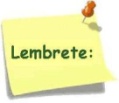 SERÃO POSTADOS VÍDEOS E OU ÁUDIOS EXPLICATIVOS CONFORME AS ATIVIDADES PROPOSTAS. SEGUNDA-FEIRATERÇA-FEIRAQUARTA-FEIRAQUINTA-FEIRASEXTA-FEIRACOLORIR O CALENDÁRIO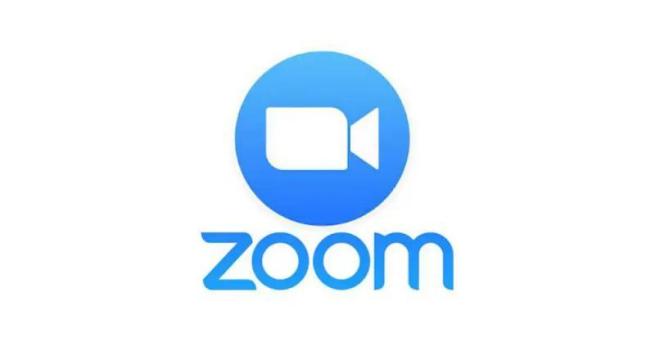 Aula on-line App ZOOM(A professora irá enviar o link no grupo para participarem da aula.)ATIVIDADES PELO ZOOM:-VÍDEOS:   - História das vogais;   - O som das vogais. ATIVIDADES:- Calendário;- Montar palavras citadas no vídeo que começam com as vogais. Depois escrevê-las.DIA DO BRINQUEDO:- DEIXE O SEU FILHO(A) ESCOLHER UM BRINQUEDO  PARA BRINCAR À VONTADE POR UM TEMPINHO, EXPLORANDO-O LIVREMENTE. SE POSSÍVEL BRINQUE COM ELE!VÍDEO: “História sobre amizade”. Ana Maria Machado.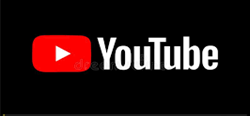 (O link do vídeo será enviado no grupo)LEITURA DO ALFABETOCOLORIR O CALENDÁRIOATIVIDADE (Apostila Esquema Corporal)- FAÇA UM RETRATO DO SEU AMIGO.ATIVIDADE LÚDICA:DESENHE O CORPO HUMANO NA CAIXA DE AREIA.- Essa atividade tem por objetivo estimular a coordenação motora e o reconhecimento das partes que compõem o corpo.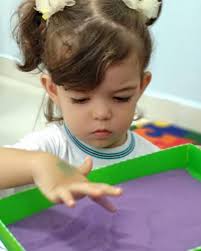 Aula de ARTE (Prof. Juliano)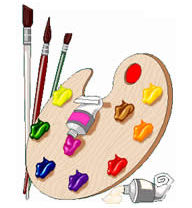 VÍDEO: MÚSICA: “As mãos” Patati Patatá.(O link do vídeo será enviado no grupo)LEITURA DO ALFABETOCOLORIR O CALENDÁRIOATIVIDADE (Apostila Esquema Corporal)- DESENHE AS SUAS MAÕZINHAS.Aula de ED. FÍSICA (Prof. Fabrício)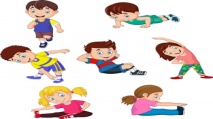 VÍDEO: “O corpo humano”(O link do vídeo será enviado no grupo)LEITURA DO ALFABETOCOLORIR O CALENDÁRIOATIVIDADE (Apostila Esquema Corporal)- PROCURE EM REVISTAS, LIVROS OU FOLHETOS AS PARTES DO CORPO QUE APARECEM NO POEMA.Aula de MÚSICA (Prof. Juliano)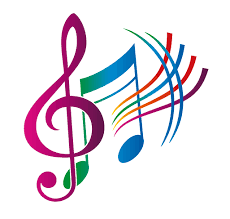 VÍDEO: MÚSICA: “Minha boneca de lata’’(O link do vídeo será enviado no grupo)LEITURA DO ALFABETOCOLORIR O CALENDÁRIOATIVIDADE (Apostila Esquema Corporal)- VOCÊ APRENDEU MUITAS COISAS SOBRE O ESQUEMA CORPORAL. AGORA É COM VOCÊ. NO VERSO DA APOSTILA DESENHE VOCÊ E SUA FAMÍLIA.ATIVIDADE LÚDICA:FAÇA COMO DIZ A MÚSICA.- Coloque a música “Minha boneca de lata”. Cante e faça os gestos mudando a parte do corpo que a boneca de lata “bateu” a cada vez que se canta. 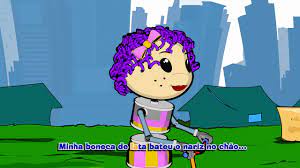 